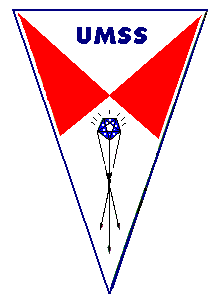 FORMULARIO DE PRESENTACION DE ALTERNATIVAS DE SOLUCION A NECESIDADES O PROBLEMAS DE LA SOCIEDAD (Señale brevemente los datos requeridos en el presente formulario)DATOS DE IDENTIFICACIÓN DATOS DE IDENTIFICACIÓN DATOS DE IDENTIFICACIÓN DATOS DE IDENTIFICACIÓN Nombre del Centro o Laboratorio de Investigación:Nombre del Centro o Laboratorio de Investigación:Nombre del Centro o Laboratorio de Investigación:Nombre del Centro o Laboratorio de Investigación:Sigla: Teléfono: Teléfono: Fax: Dirección:Dirección:Dirección:Dirección:Página Web:Página Web:Correo electrónico:Correo electrónico:DATOS GENERALES DE LA PROPUESTADATOS GENERALES DE LA PROPUESTADATOS GENERALES DE LA PROPUESTADATOS GENERALES DE LA PROPUESTANombre de la Propuesta, necesidad o problema  a resolver:Nombre de la Propuesta, necesidad o problema  a resolver:Nombre de la Propuesta, necesidad o problema  a resolver:Nombre de la Propuesta, necesidad o problema  a resolver:Alternativas de solución que se proponen, en que Eje Temático. Anexo 3. Alternativas de solución que se proponen, en que Eje Temático. Anexo 3. Alternativas de solución que se proponen, en que Eje Temático. Anexo 3. Alternativas de solución que se proponen, en que Eje Temático. Anexo 3. Condiciones Previas para su ejecución: Condiciones Previas para su ejecución: Condiciones Previas para su ejecución: Condiciones Previas para su ejecución: Centros o laboratorios que participaran: Centros o laboratorios que participaran: Centros o laboratorios que participaran: Centros o laboratorios que participaran: Equipo multidisciplinario requerido: Puede requerirse servicios de Investigadores externos de otras Universidades o instituciones departamentales, nacionales o internacionales.Equipo multidisciplinario requerido: Puede requerirse servicios de Investigadores externos de otras Universidades o instituciones departamentales, nacionales o internacionales.Equipo multidisciplinario requerido: Puede requerirse servicios de Investigadores externos de otras Universidades o instituciones departamentales, nacionales o internacionales.Equipo multidisciplinario requerido: Puede requerirse servicios de Investigadores externos de otras Universidades o instituciones departamentales, nacionales o internacionales.Recursos de servicios no personales y/o materiales estimados, no activos fijos ni construcciones, dentro de un parámetro de 250.000.- Bolivianos por Proyecto. Anexo 7 Clasificador Presupuestario por Objeto del Gasto grupos 20000 y 30000Recursos de servicios no personales y/o materiales estimados, no activos fijos ni construcciones, dentro de un parámetro de 250.000.- Bolivianos por Proyecto. Anexo 7 Clasificador Presupuestario por Objeto del Gasto grupos 20000 y 30000Recursos de servicios no personales y/o materiales estimados, no activos fijos ni construcciones, dentro de un parámetro de 250.000.- Bolivianos por Proyecto. Anexo 7 Clasificador Presupuestario por Objeto del Gasto grupos 20000 y 30000Recursos de servicios no personales y/o materiales estimados, no activos fijos ni construcciones, dentro de un parámetro de 250.000.- Bolivianos por Proyecto. Anexo 7 Clasificador Presupuestario por Objeto del Gasto grupos 20000 y 30000Tiempo estimado para la Formulación del Proyecto:Tiempo estimado para la Formulación del Proyecto:Tiempo estimado para la Formulación del Proyecto:Tiempo estimado para la Formulación del Proyecto:   ……………………………………………………………………………………..            .…………………………………………………………………………   ……………………………………………………………………………………..            .…………………………………………………………………………   ……………………………………………………………………………………..            .…………………………………………………………………………   ……………………………………………………………………………………..            .………………………………………………………………………………………………………………………………………………………………..               .………………………………………………………………………………………………………………………………………………………………..               .………………………………………………………………………………………………………………………………………………………………..               .………………………………………………………………………………………………………………………………………………………………..               .…………………………………………………………………………